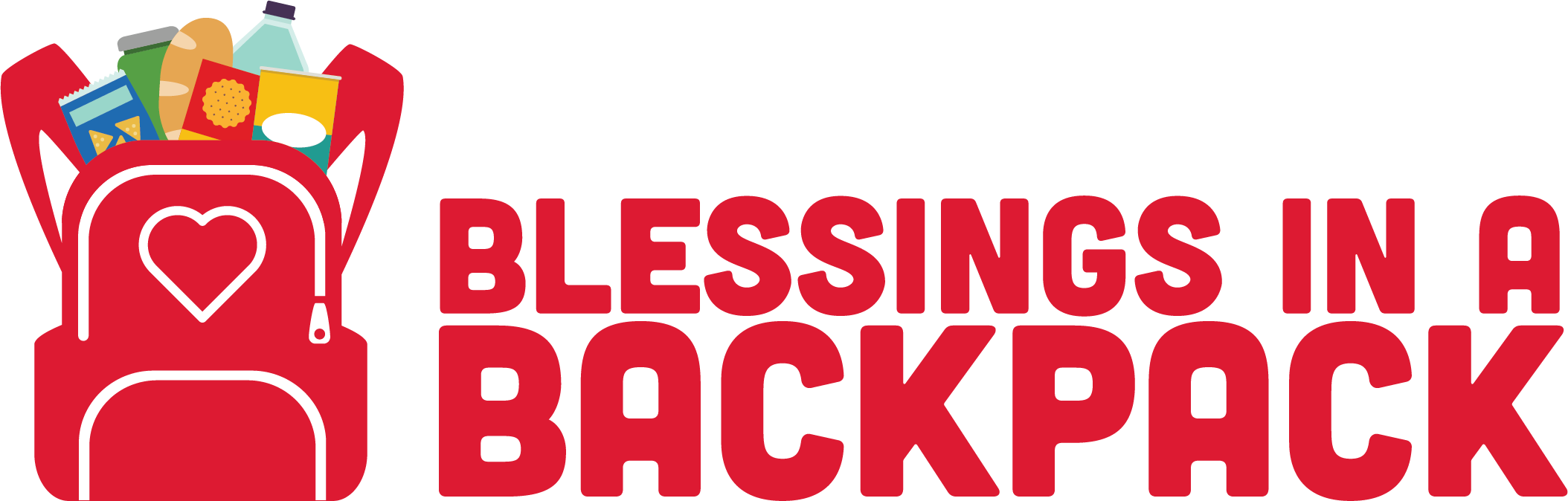 ASSOCIATES BOARD MEMBERSHIP APPLICATIONHow were you referred to the Blessings in a Backpack Associates Board?Describe your prior experience with Blessings in a Backpack and/or other nonprofits.Why would you like to be a part of the Blessings in a Backpack Associates Board?Outline all previous fundraising experience and/or your ability to generate donations.Name:Phone:Email:Mailing Address:Employer:Job Title: